CHAMPIONNAT PAR EQUIPES VETERANS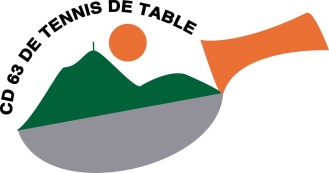 FICHE D’ENGAGEMENT 2017 /2018Club 	Equipe 1  - NOM du responsable : 	ADRESSE 	N° LICENCE		Tél :	 portable 	Mail ......................................	Equipe 2  - NOM du responsable : 	ADRESSE 	N° LICENCE		Tél :	 portable 	Mail ......................................	Equipe 3  - NOM du responsable : 	ADRESSE 	N° LICENCE	Tél :	 portable 	Mail ......................................	Le montant de l’engagement (35 € par équipe) vous sera facturé ultérieurement.Date limite d’engagement le 30 septembre 2017A retourner à :								Maxime MINA7 Impasse des Dômes - 63430 PONT DU CHÂTEAUportable : 06 68 01 02 37mail : maxime.mina@bbox.fr